Конспект урока алгебры в 7 классе по теме «Произведение степеней с натуральным показателем».Выполнила: Чернопятова Н.Н., учитель математики филиала МБОУ «Ржаксинская СОШ № 1 имени Героя Советского Союза Н.М.Фролова» в селе Большая Ржакса Ржаксинского района Тамбовской области.Учебно-методическое обеспечение:Алгебра. 7 класс: учеб. для общеобразоват. Организаций/ Г.В. Дорофеев, С.Б. Суворова, Е.А. Бунимович и др. – 5-е изд. – М.: Просвещение, 2017.Алгебра. Дидактические материалы. 7 класс: учеб: пособие для общеобразоват. организаций/ Л.П.Евстафьева, А.П.Карп. – 10-е изд. – М.: Просвещение, 2016.Алгебра. Тематические тесты. 7 класс: учеб: пособие для общеобразоват. организаций/ Л.В.Кузнецова, С.С.минаева, Л.О.Рослова и др. – 3 -е изд. – М.: Просвещение, 2016.Тип урока: урок ознакомления с новым материалом.Формы работы: фронтальная, парная, индивидуальная.Продолжительность урока: 40 минут.Оборудование: Компьютер, экран, мультимедиапроектор, карточки «Магический квадрат», карточки с заданиями для самостоятельной работы, рефлексия (по количеству учеников в классе), медиапродукт: Среда – Microsoft Office Power Point (наглядная презентация учебного материала).Цели урока:Обучающая: выработать умения выполнять действия над степенями с натуральными показателями; закрепить и усовершенствовать навыки преобразования выражений, содержащих степени с натуральным показателем.Развивающая: развивать познавательную активность; сознательное восприятие учебного материала, математическую речь.Воспитывающая: воспитывать способность к самооценке,  организованность, высокую работоспособность, формировать интерес через различные активные формы и виды деятельности.Способствовать формированию компетенций: информационно-коммуникативной и рефлексивной.Универсальные учебные действия:Личностные УУД: формирование коммуникативной компетентности в общении и сотрудничестве со сверстниками; креативность мышления, инициативы, находчивости, активности при решении арифметических задач; осуществлять самоконтроль и давать правильную самооценку процесса и результата деятельности; контроль и оценку процесса и результата товарищеской деятельности; формирование аккуратности и терпеливости.Регулятивные УУД: планирование своих действий в соответствии с поставленной задачей; формирование способности адекватно оценивать правильность или ошибочность выполнения поставленной задачи, ее объективную трудность и собственные возможности ее решения; планирование учебного сотрудничества.Коммуникативные УУД: инициативное сотрудничество с учителем и одноклассниками; умение точно выражать свои мысли в соответствии с задачами коммуникации; планирование учебного сотрудничества.Познавательные УУД: формирование умения обобщать, составлять алгоритм математических действий; моделировать; выбирать наиболее эффективные способы решения задач в зависимости от конкретных условий; строить логические цепи рассуждений; умение контролировать процесс и результат учебной математической деятельности.Структура урока:Организационный этап.Актуализация изученного материала.Усвоение новых знаний.Воспроизведение изученного и его применение в стандартных условияхФизкультминутка.Перенос приобретенных знаний и их применение в новых условиях, с целью формирования умений.Подведение итогов урока. Рефлексия.Домашнее задание. Инструктаж.ХОД УРОКА1. Организационный этап.Цель: включить учащихся в работу; продолжить работу со степенями.Учитель. Здравствуйте, ребята! Вам уже знакомо понятие степени с натуральным показателем. Сегодня, на уроке мы с вами познакомимся с одним из свойств степени с натуральным показателем, на основе которого выполняются преобразования выражений, содержащих степени, а также вычисления. Полученные знания пригодятся вам в самых разных областях математики. Открываем тетради, записываем тему урока «Произведение степеней с натуральным показателем».2. Актуализация изученного материала.Цель: организовать целенаправленную работу учащихся, включить их в деловой ритм; актуализировать учебное содержание по теме «Степени».Учитель. В начале урока повторим теоретический материал по данной теме. Теоретическая разминка: вставьте пропущенные слова. (Слайды 2-6)Степенью числа a с натуральным показателем n, большим 1 называют (произведение ) нескольких (множителей) , каждый из которых равен a.   =    n>1В выражении  a – (основание),  n – (показатель).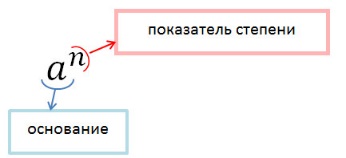  = 16Степень с отрицательным основанием положительна, если показатель степени (чётный). = - 8    Степень с отрицательным основанием отрицательна, если показатель степени (нечётный).Первая степень любого числа равна (самому) числу. = aУстный опрос. Математическая  разминка (Слайд 7).Вспомнить определение степени и расписать по определению следующие степени: ,  , . Записать в виде степени:2∙2∙2∙2∙2; с∙с∙с∙с∙с∙с∙с;(a+b)(a+b)(a+b)(a+b); 3. Этап усвоения новых знаний. (Слайд 8).Цель: дать учащимся конкретные представления об изучаемых фактах, добиваться от учащихся первичного обобщения, систематизации новых знаний.Eсли a — любое число и m иn — любые натуральные числа, то∙ = Правило:при умножении степеней с одинаковыми основаниями показателистепеней складывают.Это свойство распространяется на произведение трёх и более степеней.Пример: Упростите выражение. y =  = Историческая справка (Слайд 9).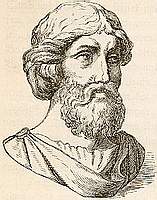 Ученики Пифагора изображали числа в виде точек или выкладывали их из камешков. Квадраты натуральных чисел они называли квадратными и изображали так: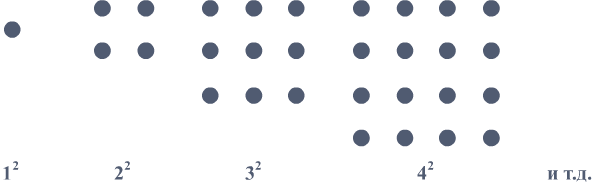 4.Воспроизведение изученного , и его применение в стандартных условиях.Цель: проверить умение  применять правило умножения степеней с одинаковыми основаниями  при решении упражнений .Задание 1: Запишите в виде степени произведение степеней (Слайд 10).      а)   ∙  = ….                                         ∙  = ……                                   = …..        б)   b∙ ∙  = …..∙  ∙c  = …..           ( -3a) ∙ ∙ = ……Задание 2: Заполните пропуски (Слайд 11).а)  = ∙ б)  = ∙ в)  = ∙…. ....г)  = ∙…. ....Задание 3: Упростите  произведение (Слайд 12).а)   3∙ 7=  б)    ∙ 5 =в)  4 x∙ (-0,5) =г) (-5 ) ∙ (-9a)  =5.Физкультминутка (Слайд 13).Цель: создать здоровьесберегающие моменты на уроке.6. Перенос приобретенных знаний и  их применение в новых условиях, с целью формирования умений. Цель: закрепить полученные знания на практике.Задание 1: Магический квадрат (Слайды 14-15).Заполните свободные клетки квадрата так, чтобы произведение выражений каждого столбца, каждой строки и каждой диагонали (т.е на одной прямой линии) равнялось .(Учащиеся выполняют задания в технологичеких картах). После выполнения проводится самопроверка.Ответ:Задание 2(Слайды  16-17).Один великий учёный сказал: «Пусть кто-нибудь попробует вычеркнуть из математики степени, и он увидит, что без них далеко не уедешь».А кому принадлежат эти слова  вы узнаете, выполнив следующее задание. (Проводится фронтальная работа. Желающие поочередно выходят к доске, выполняют заданияи соотносят полученные ответы с буквами по таблице).Задание: Упростите выражение. ;     2)   (-y) 3)      4)   5)     6)   y8)            9) Ответы :Задание 3 (Слайды 18-20).Выполнение самостоятельной работы  по вариантам. (Раздать карточки с заданиями  детям). После окончания работы  проводится взаимопроверка в парах, оценивание работ.Самостоятельная работаВариант  1 Выполните умножение:3·7xб) 5·(-2)в) 0,5 z ·6 г) 5 ·4 · 2.Упростите выражение:а)  0,5  · 4y     б)   -  · (- 4 )Вариант 2 Выполните умножение:а) 4a  ·6б) 3·(-7)в) 0,5  · 8 ·zг) 3 · ·32.Упростите выражение:а)   0,5  · 6      б)  - 5 ·()Ответы к самостоятельной работеВыставление оценок7 .Проблемный вопрос (Слайд 21).Знание степени числа – это необходимость или лишнее в нашей жизни?(Слайд 22)Для удобства записи больших величин используют понятие степени, например:скорость света примерно равна 300 000 000 м/с; число 300 000 000 можно представить в виде произведения3·100 000 000 = 3· = 3·Учитель: Приведите примеры, на каких уроках вам встречаются  степени и многозначные числа (ученики приводят примеры).Вот еще несколько примеров (Слайд 23).Информатика: 1кБ = Б = 1024 байта                           1МБ =  Б Физика:  Вдавливая кнопку в доску, мы оказываем на нее давление 50 000 000 Па = 5 ∙  Па  Биология: Ежедневно наше тело выделяет от 100 млрд до 100 трлн бактерий или от  до  бактерий.География: Среднее расстояние от Земли до Солнца ≈ 150 млн км. Это 150 000 млн м = 1,5 ∙  мТак записывают число в стандартном виде в системе СИ в справочниках. Стандартный вид числа мы будем изучать в 8 классе. 8. Подведение итогов  урока. (Слайд 24).Цель: дать оценку успешности достижения урока; оценить собственную деятельность. Рефлексия.Ответь на вопросы, подчеркнув нужные, на твой взгляд слова.Понравился ли тебе урок?  (Да, нет,  не очень)Урок для тебя был полезным? (Да, нет, хотелось большего)Доволен ли ты своими действиями? (Да, нет, не очень)Как ты оцениваешь свои знания по данной теме? (Отличные, хорошие,     плохие,  не достаточные)Покажи, с каким настроением ты уходишь с урока?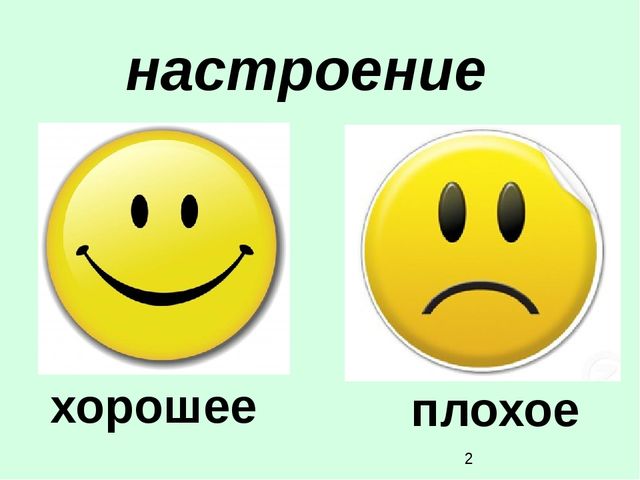 9. Домашнее задание. Инструктаж. (Слайд 25).Цель:сообщить учащимся домашнее задание.. Учитель проводит инструктаж по выполнению домашнего задания.Зашифруйте математический термин , используя знания по теме «Степень. Произведение степеней с натуральным показателем». Оформите работу  на листе формата А-4. На следующем уроке мы расшифруем самые интересные работы.Используемая  литература и интернет-ресурсы:1.Алгебра. 7 класс: учеб. для общеобразоват. Организаций/ Г.В. Дорофеев, С.Б. Суворова, Е.А. Бунимович и др. – 5-е изд. – М.: Просвещение, 2017.Алгебра. Дидактические материалы. 7 класс: учеб: пособие для общеобразоват. организаций/ Л.П.Евстафьева, А.П.Карп. – 10-е изд. – М.: Просвещение, 2016.Алгебра. Тематические тесты. 7 класс: учеб: пособие для общеобразоват. организаций/ Л.В.Кузнецова, С.С.минаева, Л.О.Рослова и др. – 3 -е изд. – М.: Просвещение, 2016.http://www.seninvg07.narod.ru/005_matem_alg_7_6.htmhttps://nsportal.ru/shkola/algebra/library/2017/06/14/prezentatsiya-k-otkrytomu-uroku-na-temu-stepen-s-naturalnymhttps://infourok.ru/material.html?mid=58095https://infourok.ru/material.html?mid=12894https://www.google.ru/search?q=смайлики+хорошее+настроение&newwindow=1&source=lnms&tbm=isch&sa=X&ved=0ahUKEwisxsaowunZAhVLBSwKHUhttps://nsportal.ru/shkola/algebra/library/2015/08/20/konspekt-uroka-stepen-s-naturalnym-pokazatelem-i-ee-svoystvahttps://youtu.be/SAWr-KZhD0EИсточник шаблона: Ранько Елена Алексеевна учитель начальных классов  МАОУ лицей №21  г. Иваново, Сайт: http://pedsovet.su/Xb5 y4b3 y7y14x20y6b15y13a5b5 y3x15oсонвомклйоВариант 1Вариант 2Выполните  умножение:а) 21 б) – 10 в)  3 г) – 22. Упростите выражение:    а) 2    б) Выполните  умножение:а) 24 б) – 21 в) 4 г)  - 22. Упростите выражение:    а) 3    б) Количество верно выполненных заданийОценка6«5»5-4«4»3«3»2-0«2»Задание 1.Магический квадрат.Заполните свободные клетки квадрата так, чтобы произведение выражений каждого столбца, каждой строки и каждой диагонали (т.е на одной прямой линии) равнялось x12.Рефлексия.Ответь на вопросы, подчеркнув нужные, на твой взгляд слова. Понравился ли тебе урок?  (Да,  нет,  не очень) Урок для тебя был полезным? (Да, нет, хотелось большего) Доволен ли ты своими действиями? (Да, нет, не очень) Как ты оцениваешь свои знания по данной теме? (Отличные, хорошие,     плохие,  не достаточные)Покажи, с  каким  настроением  ты уходишь с урока.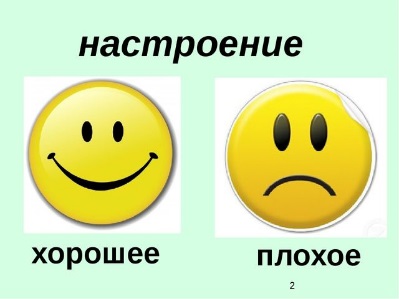 Рефлексия.Ответь на вопросы, подчеркнув нужные, на твой взгляд слова. Понравился ли тебе урок?  (Да,  нет,  не очень) Урок для тебя был полезным? (Да, нет, хотелось большего) Доволен ли ты своими действиями? (Да, нет, не очень) Как ты оцениваешь свои знания по данной теме? (Отличные, хорошие,     плохие,  не достаточные)Покажи, с  каким  настроением  ты уходишь с урока.ФИ:__________________________Самостоятельная работаВариантВыполните умножение:a) 3·7xб) 5·(-2)в) 0,5 z ·6 г) 5 ·4 · 2.Упростите выражение:а)  0,5  · 4y     б)   -  · (- 4 )Оценка:_______Проверил (ФИ):____________________ФИ:__________________________Самостоятельная работаВариантВыполните умножение:a) 3·7xб) 5·(-2)в) 0,5 z ·6 г) 5 ·4 · 2.Упростите выражение:а)  0,5  · 4y     б)   -  · (- 4 )Оценка:_______Проверил (ФИ):____________________ФИ:_____________________________Самостоятельная работаВариантВыполните умножение:а) 4a  ·6б) 3·(-7)в) 0,5  · 8 ·zг) 3 · ·32.Упростите выражение:а)   0,5  · 6      б)  - 5 ·()Оценка:_______Проверил (ФИ):____________________ФИ:_____________________________Самостоятельная работаВариантВыполните умножение:а) 4a  ·6б) 3·(-7)в) 0,5  · 8 ·zг) 3 · ·32.Упростите выражение:а)   0,5  · 6      б)  - 5 ·()Оценка:_______Проверил (ФИ):____________________ФИ:____________________________Самостоятельная работа ВариантВыполните умножение:a) 3·7xб) 5·(-2)в) 0,5 z ·6 г) 5 ·4 · 2.Упростите выражение:а)  0,5  · 4y     б)   -  · (- 4 )Оценка:_______Проверил (ФИ):___________________ФИ:____________________________Самостоятельная работа ВариантВыполните умножение:a) 3·7xб) 5·(-2)в) 0,5 z ·6 г) 5 ·4 · 2.Упростите выражение:а)  0,5  · 4y     б)   -  · (- 4 )Оценка:_______Проверил (ФИ):___________________ФИ:_____________________________Самостоятельная работаВариант1.Выполните умножение:а) 4a  ·6б) 3·(-7)в) 0,5  · 8 ·zг) 3 · ·32.Упростите выражение:а)   0,5  · 6      б)  - 5 ·()Оценка:_______Проверил (ФИ):____________________ФИ:_____________________________Самостоятельная работаВариант1.Выполните умножение:а) 4a  ·6б) 3·(-7)в) 0,5  · 8 ·zг) 3 · ·32.Упростите выражение:а)   0,5  · 6      б)  - 5 ·()Оценка:_______Проверил (ФИ):____________________